ОТЧЕТ ЧУДО «Школа английского языка «Лидер»О САМООБСЛЕДОВАНИИ ЗА 2018-2019 УЧЕБНЫЙ ГОДГ.ВоскресенскОт 07 мая 2019Целью настоящего самообследования является оценка образовательной деятельности, системы управления образовательным учреждением, содержания и качества подготовки обучающихся, организации учебного процесса, качества кадрового, учебно-методического, информационного обеспечения, материально-технической базы, функционирования внутренней системы оценки качества обучения, а также анализ показателей деятельности организации.Раздел 1. Общие сведения об образовательной организацииМиссия, задачи ЧУДО ««Школа английского языка «Лидер»Миссия  ЧУДО «Школа английского языка» заключается в организации для студентов образовательного пространства, способствующего воспитанию любознательного, образованного, эрудированного, неравнодушного к проблемам окружающей жизни человека, с активной гражданской и жизненной позицией, стремящегося к созданию лучшего безопасного мира, знающего и любящего свою культуру и историю и уважающего культуры и историю других народов.Задачи ЧУДО «Школа английского языка «Лидер»Подготовка обучающихся на высоком качественном уровне по программам дополнительного образования.Постоянное повышение квалификации преподавательского состава путём проведения и участия в семинаре, конференциях и зарубежных стажировках.Обеспечение всестороннего развития личности обучающихся, сотрудников и преподавателей.Для того, чтобы выполнить поставленные задачи сотрудники и преподаватели ЧУДО «Школа английского языка «Лидер». соблюдают корпоративные правила поведения и делового общения, следуют высокой культуре поведения, постоянно работают над самообразованием и стараются быть в курсе новейших профессиональных достижений и применять их на практике, стремятся к постоянному самосовершенствованию и повышению квалификации2. Система управления организациейУправление осуществляется на принципах единоначалия и самоуправления.Система управления организации ЧУДО «Школа английского языка «Лидер»3. Учебный процессУчебный процесс осуществляется в очной форме.Учебный процесс осуществляется в групповой или индивидуальной форме.Режим занятий устанавливается следующий:Для младших школьников , средних и старших школьников с 15.00 до 19-00;Для студентов и взрослых с 19.00 до 21-00.2.3 Длительность занятий зависит от индивидуального или группового режима обучения, количества студентов в группе и возраста обучающегося– от 1 академического часа до 2 академических часов (академический час 45 минут).— 2-3 учебных (академических) часа в неделю (12 часов в месяц) для детей до 5-12 лет— 4 часов в неделю (16часов в месяц) для подростков и взрослых или ином режиме по согласованию с обучающимися / их представителями.— или в ином режиме по согласованию с обучающимися / их представителями.1.3 Для реализации наших программ мы используем разработки ведущих издательств.1.4. Нашими партнерами по реализации учебных программ являются: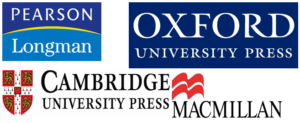 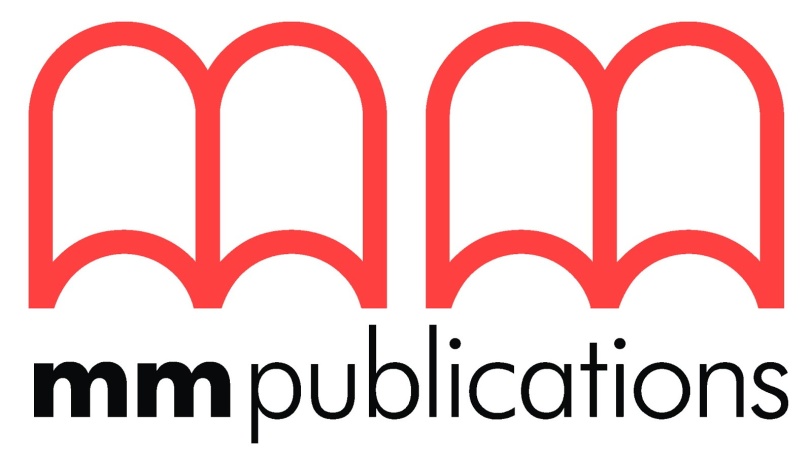 1.5. Аттестация учащихся ЧУДО «Школа английского языка «Лидер»Система оценки знаний учащихся ЧУДО «Школа английского языка «Лидер» включает в себя оценку всех видов языковой деятельности в процентах.− Аудирование (рецептивный навык)− Чтение (рецептивный навык)− Говорение (продуктивный навык)− Письмо (продуктивный навык)Продуктивные навыки оцениваются критериально.Письмо: 6 критериев, каждый из которых оценивается по шкале из 5 баллов.Говорение: до 5 критериев в зависимости от уровня программы, каждый из которых оценивается по шкале из 5 баллов1.4 Свидетельством успешного завершения курса является сертификат о завершении обучения. Он выдается при успешном прохождении аттестации.«А» или «5» отлично — 90%-100%«B» или «4» хорошо — 75% — 85%«С» или «3» удовлетворительно — 70%-50%«D» или «2» неудовлетворительно — 49%-0%4 . Педагогический состав ЧУДО «Школа английского языка «Лидер»100% преподавателей имеют профильное педагогическое филологическое/ лингвистическое образование.5. Материально-техническое обеспечение учебного процесса ЧУДО «Школа английского языка «Лидер»Кабинеты нашей школой оснащены необходимым оборудованием, включающим в себя:Рабочие столы  для преподавателейУчебные столыБелые магнитные доскиМагнитолы с СD-плееромDVD проигрывательКомпьютерАудио и DVD приложения к учебникамСтрановедческие картыЛексические и грамматические таблицы6.Выпускники ЧУДО «Школа английского языка «Лидер»По окончании курсов выпускники ЧУДО «Школа английского языка»успешно сдают ОГЭ, ЕГЭ, международные экзамены, поступают в российские ВУЗы, а также ВУЗы  Европы США, Великобритании, Австралии, работают как в России, так и за рубежом в ведущих международных компаниях.7. Перспективы развития ЧУДО «Школа английского языка «Лидер»Расширить спектр изучаемых языков.Провести аттестацию для преподавателей.Продолжить оснащение кабинетов цифровой аппаратурой.Организовать языковые стажировки на каникулах 2019 для молодежи и взрослых.Участвовать в семинарах и конференциях для учителей, в том числе, он-лайн.Продолжить работу по улучшению качества обучения на основе современных коммуникативных методик обучения, с применением  современных инновационых технологий, с учётом индивидуальных особенностей и потребностей обучающихся.Привлекать носителей языка для работы в нашем учреждении.Наименование образовательнойорганизацииПолное наименование Частное учреждение дополнительного образования «Школа английского языка «Лидер»РуководительКитова Лариса ЕвгеньевнаОрганизационно правовая формаЧастное  учреждение дополнительного образования.Адрес организации140200, Московская область, г. Воскресенск, ул. Октябрьская, 21Телефон, факс7 (49644)2-32-35, 7-903-534-72-03Адрес электронной почтыenglishlanguageschool@yandex.ruУчредительКитова Лариса ЕвгеньевнаДата создания2016 годЛицензияБессрочная лицензия № 76769, регистрационный серия 50 Л 0 № 0008649, от 08.12.2016 г, выданная Министерством образования  Московской областиРеквизиты о соответствии (несоответствии) объекта защиты требованиям пожарной безопасности отдела надзорной деятельности по Воскресенскому району №5-2-10-4-55 от 08 июля 2016 г. на осуществление образовательной деятельности частного учреждения дополнительного образования «Школа английского языка «Лидер» по адресу: Московская область, город Воскресенск, ул. Октябрьская, д.21 Реквизиты санитарно-эпидемиологического заключения о соответствии государственным санитарно-эпидемиологическим правилам и нормам №50.02.05.000.М.000074.06.16 от 09.06.2016г. на осуществление образовательной деятельности Частного учреждения дополнительного образования «Школа английского языка «Лидер» по адресу: Московская область, город Воскресенск, ул. Октябрьская, д.21Бланк № 2702830УчредительДиректорПреподавателиНаименование органаФункцииДиректор/УчредительКонтролирует работу и обеспечивает эффективное взаимодействие структурных подразделенийорганизации, утверждает штатное расписание, отчетные документы организации, осуществляетобщее руководство ШколойДиректорРассматривает вопросы:− развития образовательной организации;− финансово-хозяйственной деятельности;− материально-технического обеспеченияДиректор, преподавателиОсуществляет текущее руководство образовательной деятельностью Школы, в том числерассматривают вопросы:− развития образовательных услуг;− регламентации образовательных отношений;− разработки образовательных программ;− выбора учебников, учебных пособий, средств обучения и воспитания;− материально-технического обеспечения образовательного процесса;− аттестации, повышения квалификации педагогических работников;№ п/пНаименование образовательной программыНаименование предметов, дисциплин (модулей) в соответствии с учебным планомВид, уровень образования
(для профессионального образования сведения о профессиях, специальностях и присваиваемой по соответствующим профессиям квалификации), подвид дополнительного образованияСрок обучения,
режим занятийДата утверждения образовательной программы12345611.11.21.3Дополнительная общеобразовательная программа – Дополнительная общеразвивающая программапо английскому языкуДополнительная общеобразовательная программа – Дополнительная общеразвивающая программапо английскому языку«Английский для дошкольников»(4-6 лет)«Английский для младших школьников»(Начальный уровень)«Английский для младших школьников»(Базовый уровень)Дополнительное образованиеДополнительное образование детей и взрослых360 академических часов, 2 раза в неделю по 1,5 академических часа (65 минут)02.03.201622.12.2Дополнительная общеобразовательная программа – Дополнительная общеразвивающая программапо английскому языкуДополнительная общеобразовательная программа – Дополнительная общеразвивающая программапо английскому языку«Английский для  школьников среднего звена»(Начальный уровень)«Английский для  школьников среднего звена»(Базовый уровень)Дополнительное образованиеДополнительное образование детей и взрослых280 академических часов, 2 раза в неделю по 2  академических часа (90 минут)02.03.20163.3.13.23.3Дополнительная общеобразовательная программа – Дополнительная общеразвивающая программапо английскому языкуДополнительная общеобразовательная программа – Дополнительная общеразвивающая программапо английскому языку«Английский для  школьников старшего звена»(Начальный уровень)«Английский для  школьников старшего звена»(Базовый уровень)«Английский для  школьников старшего звена»(Профильный уровень)420 академических часов, 2 раза в неделю по 2  академических часа (90 минут)02.03.2016С. Мэйдмент, Л. Робертс  Happy House 1,2 new edition  (Счастливый дом, новое издание ), издательство Оксфорд, 2009Аудиодиски Happy House new edition    1,2Х.К. Митчелл Smart Jinior 3, 4,5 , издательство ММ Пабликэйшнз, 2009Аудиодиски Smart Jinior 3, 4,5Р. Макгиннесс, А. Бегг Solutions Elementary 2nd edition (Решения элементарный уровень , 2-е издание), издательство Оксфорд 2012Аудиодиски Solutions Elementary 2nd edition4.К. Оксенден, К. Лэсэм-Кениг, New English File Beginner (Новый английский файл) издательство Оксфорд, 2009Аудиодиски New English File Beginner5. К. Оксенден, К. Лэсэм-Кениг, П. Сэлигсон  New English File Elementary (Новый английский файл) издательство Оксфорд, 2004Аудиодиски New English File Elementary6. К. Оксенден, К. Лэсэм-Кениг,  П. Сэлигсон New English File Pre-Intermediate (Новый английский файл) издательство Оксфорд, 2005Аудиодиски New English File Pre-Intermediate7. К. Оксенден, К. Лэсэм-Кениг,  New English File Intermediate (Новый английский файл) издательство Оксфорд, 2006Аудиодиски New English File Intermediate8. К. Оксенден, К. Лэсэм-Кениг,  New English File Upper- Intermediate (Новый английский файл) издательство Оксфорд, 2008Аудиодиски New English File  Upper-Intermediate9. ОГЭ-2018: Английский язык:30 тренировочных вариантов экзаменационных работ для подготовки к основному государственному экзамену/авт.-сост. Л.М. Гудкова, О.В. Терентьева.-Москва : АСТ, 201810. ЕГЭ. Английский язык:типовые экзаменационные варианты:20 вариантов/под ред. М.В. Вербицкой. – М.: Издательство «Национальное образование», 201911. Х.К. Митчелл Traveller Pre- Inntermediate,B1, B1+, B2 , издательство ММ Пабликэйшнз, 2009Аудиодиски Traveller Pre- Inntermediate,B1, B1+, B2Книги для учителя к вышеперечисленным учебным изданиямБурыкина В. Г. Тексты периодических информационных изданий на занятиях по английскому языку в неязыковом вузе  // Теория и практика образования в современном мире: материалы междунар. науч. конф. (г. Санкт-Петербург, февраль 2012 г.). — СПб.: Реноме, 2012. — С. 317-319.А. Андерхилл, 700 Сlassroom Activities // Instant Lessons for Busy Teachers / 700 упражнений  в классе // Мгновенные уроки для занятых учителей ,Макмиллан, 2005

Электронные словари, онлайн-переводчики
Многоязычные словари "Мультитран" Название должности в штатном расписанииФИО педагогаСведения об образовании педагогаПреподаватель английского языкаЗакирова Асия ШакирзяновнаВысшее Преподаватель английского языкаКоренева Евгения ВячеславовнаВысшее Преподаватель английского языкаЛазуткина Екатерина АлександровнаВысшее